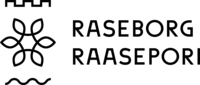 INOMHUSLUFTSGRUPPENS MÖTETid:	Onsdagen den 12.8.2020 kl:08:30Plats:	Masugnen, StadshusetDeltagare:	 Tina Nordman, bildningsdirektör, ordförande	 Anneli Sandell-Ekman, arbetarskyddschef, sekreterare	 Anna Friberg, utrymmesförvaltningschef	 Catharina Lindström, fastighetschef	 Tony Lindqvist, VVS-ansvarig	 Stefan Sarkanen, fastighetsbyggmästare	 Camilla Flinck, städchef 	 Tove Wide, chefsläkare	 Henry Gustafsson, arbetarskyddsfullmäktig	 Piia Hasselberg, arbetarskyddsfullmäktig	 Katianna Kuula, direktör för hälsoövervakningen	 Kerstin Lindqvist, hälsoinspektör 	 Katja Ristikartano, företagshälsovårdare Gäst:	Kari Yli-Muilu, Baumedi	Mötet öppnas Genomgång av resultatet från EHS kartläggning / Baumedi-informationsmöte till personal och vårdnadshavare planeras till tisdagen den 22.9Nya anmälningarMentalvården; mottagningsrum i andra våningen känns svala. I små rum känns ventilationen lätt som drag och temperaturer runt 20 grader kan kännas kallt om sommaren. Tekniskt svårt att åtgärda. Utrymmesförvaltningen önskar en lista på de rum där man upplever problem.Ekenäs resecenter; upplevelser av problem har rapporterats.AktuelltÖsterby skola; arbeten med jordvärmen startar. Olägenheter med ljud är att vänta.Ventilationsputsningar utförs enligt planerad lista. Minimerad risk för smittspridning (covid-19) bör beaktas då utrymmesförvaltningens personal rör sig på enheterna. THL gav på våren ut direktiv angående teknisk personal på arbetsplatserna. SYMI skickar anvisningarna till Tony Lindqvist.Höstens mötestider slås fast och sekreteraren skickar kalenderbokningar.